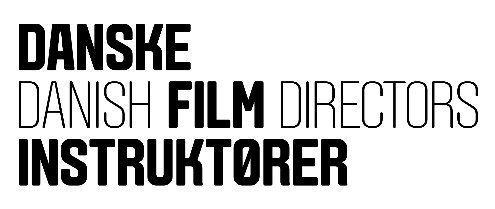             ANSØGNINGSSKEMATILINSTRUKTØR-NØDLEGATNAVN: ALDER:ARBEJDER DU SOM AKTIV INSTRUKTØR?             JA           NEJ[Dobbeltklik for at skrive i boksen]HAR DU FÅET AFLYST ELLER RYKKET ET ELLER FLERE JOBS PGA. CORONAKRISEN?                       JA              NEJHVAD ER DIT FORVENTEDE TAB PGA. CORONAKRISEN I PERIODEN 9. MARTS TIL 9. JUNI?HAR DU ANDEN LØNINDTÆGT?            JA                  NEJ  HVIS JA, HVILKEN? HAR DU RET TIL AT MODTAGE DAGPENGE?             JA                       NEJ  HVAD ER DIN FORVENTEDE INDTÆGT I ÅR?ER DU DÆKKET AF NOGLE AF DE EKSISTERENDE HJÆLPEPAKKER? JA   NEJ            VED IKKE BEGRUNDELSE FOR ANSØGNINGEN. (Er der omstændigheder som gør, at du har særligt brug for legatet? Herunder f.eks. økonomi, boligsituation, sygdom, hjemmeboende børn eller andre faktorer.) Skriv her: TIL BANKOVERFØRSEL AF LEGATET: OPLYS HER KONTO OG REG. NR., SAMT CPR. EL. CVR. NUMMER: KAN DU, PÅ TRO OG LOVE, ERKLÆRE AT OVENSTÅENDE OPLYSNINGER ER SANDE?Dato       /      20Underskrift_________________________